Supplementary Online MaterialFigure X1: Tel Azekah phase S2-6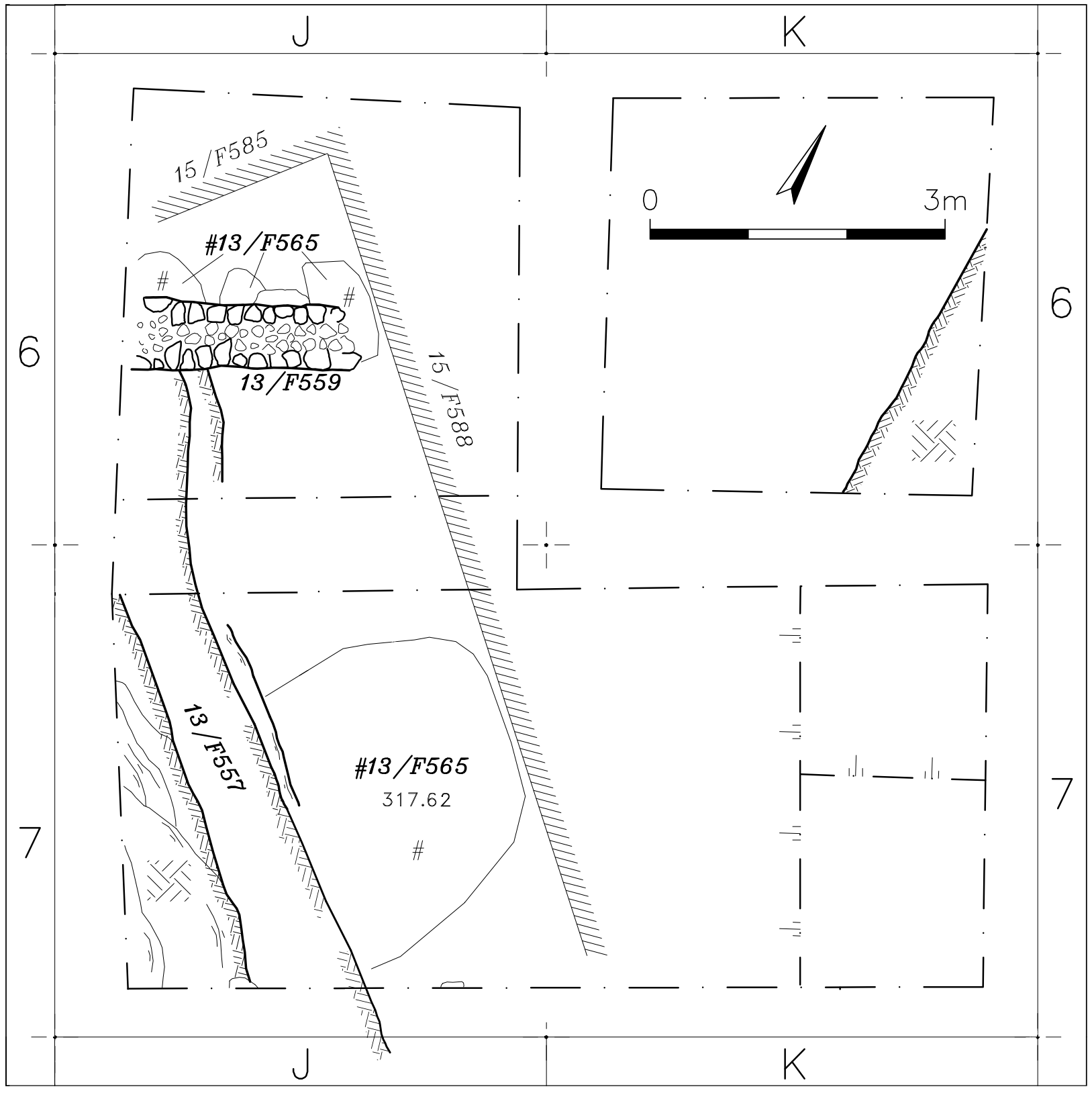 Figure X2: Tel Azekah phase S2-5b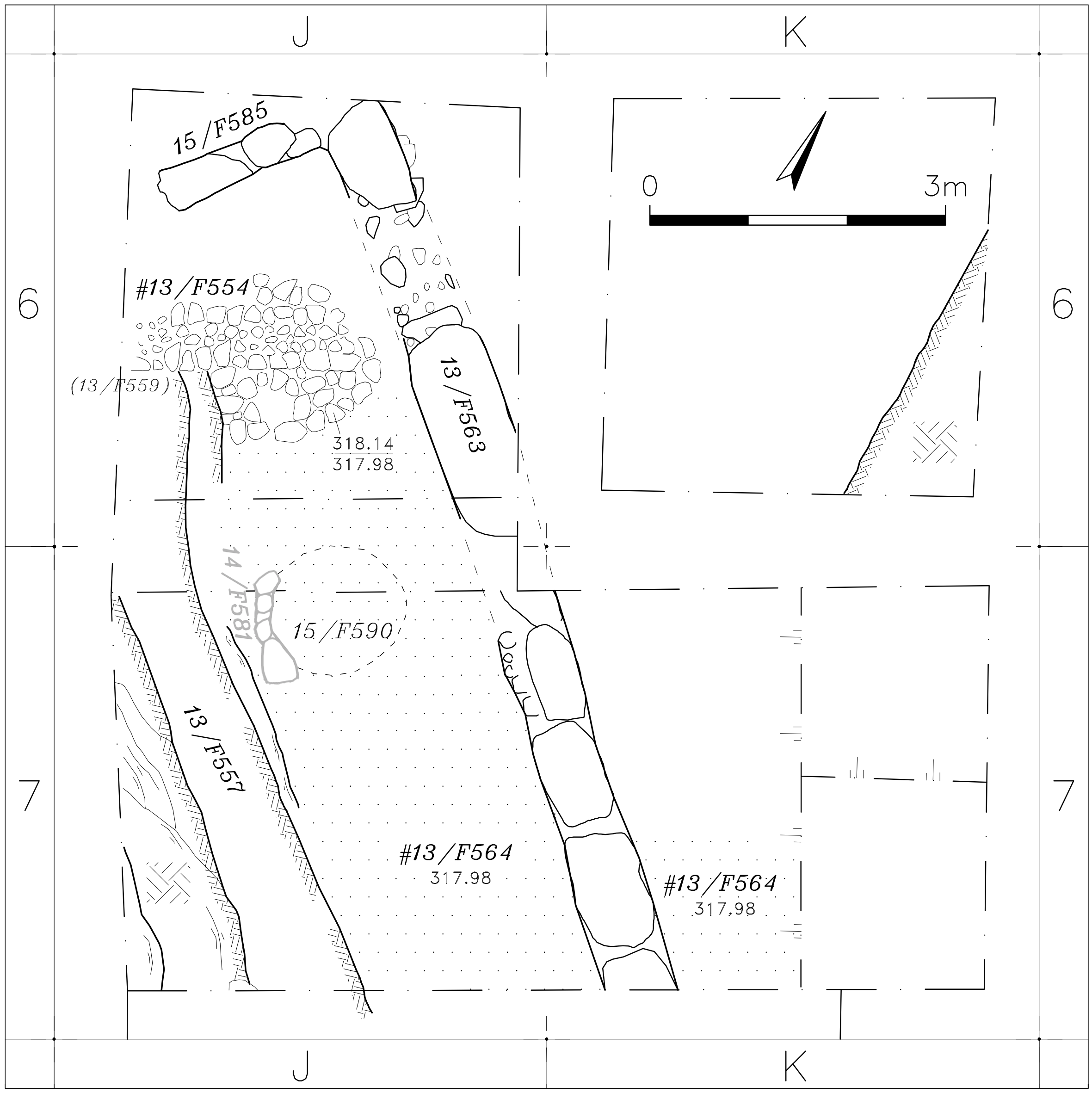 Figure X3: Tel Azekah phase S2-5a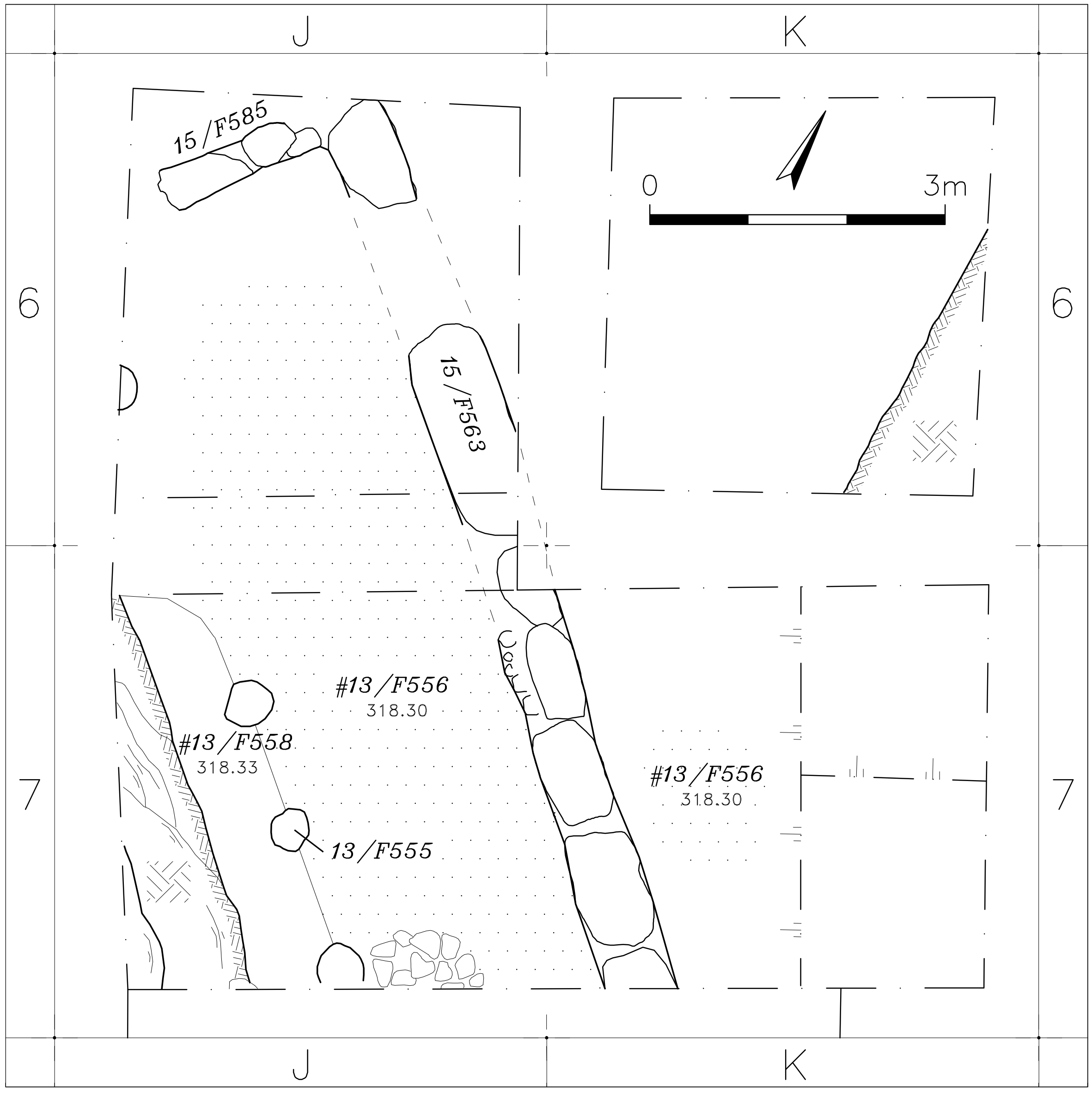 Figure X4: Tel Azekah phase S2-4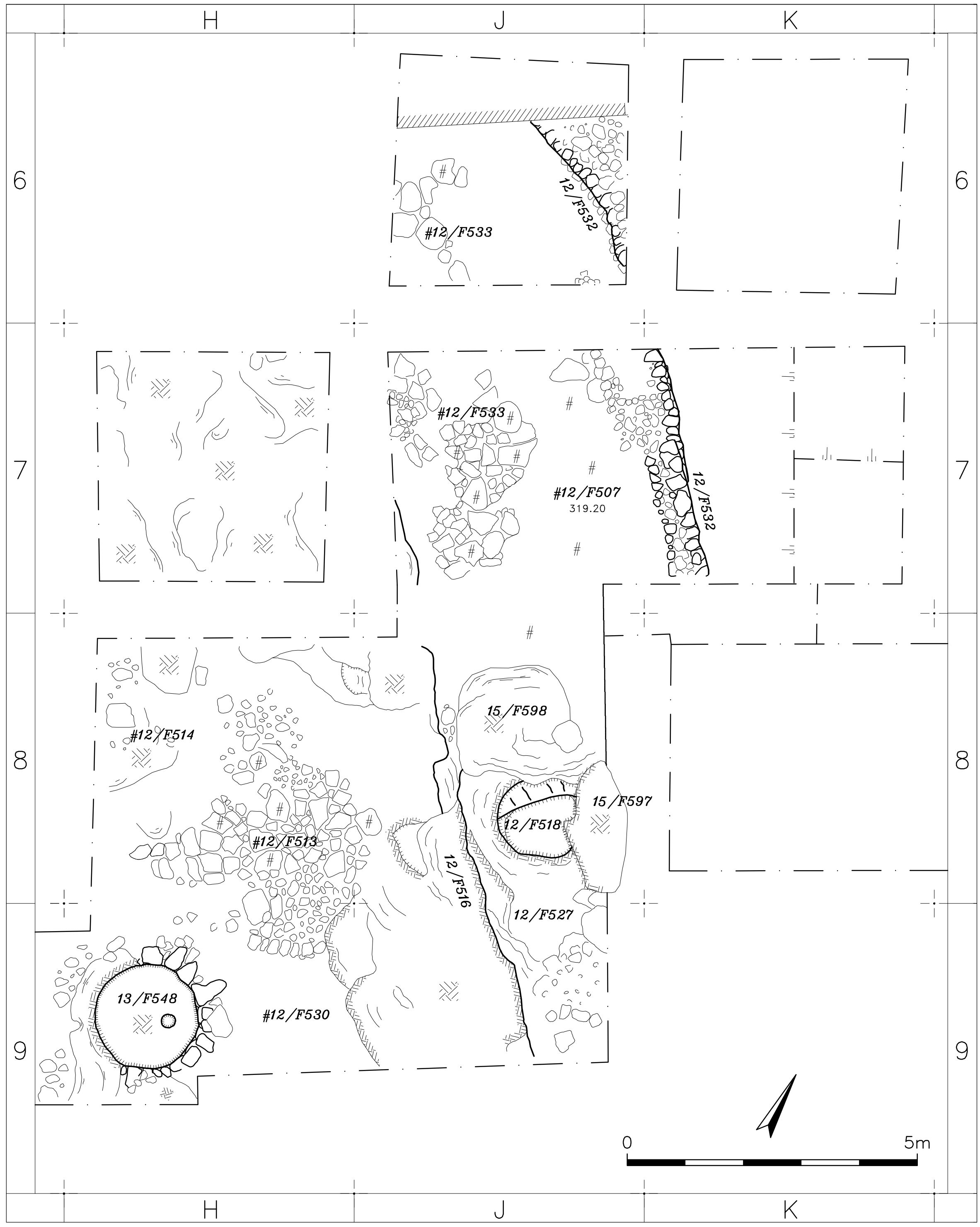 Figure X5: Tel Azekah phase T2-3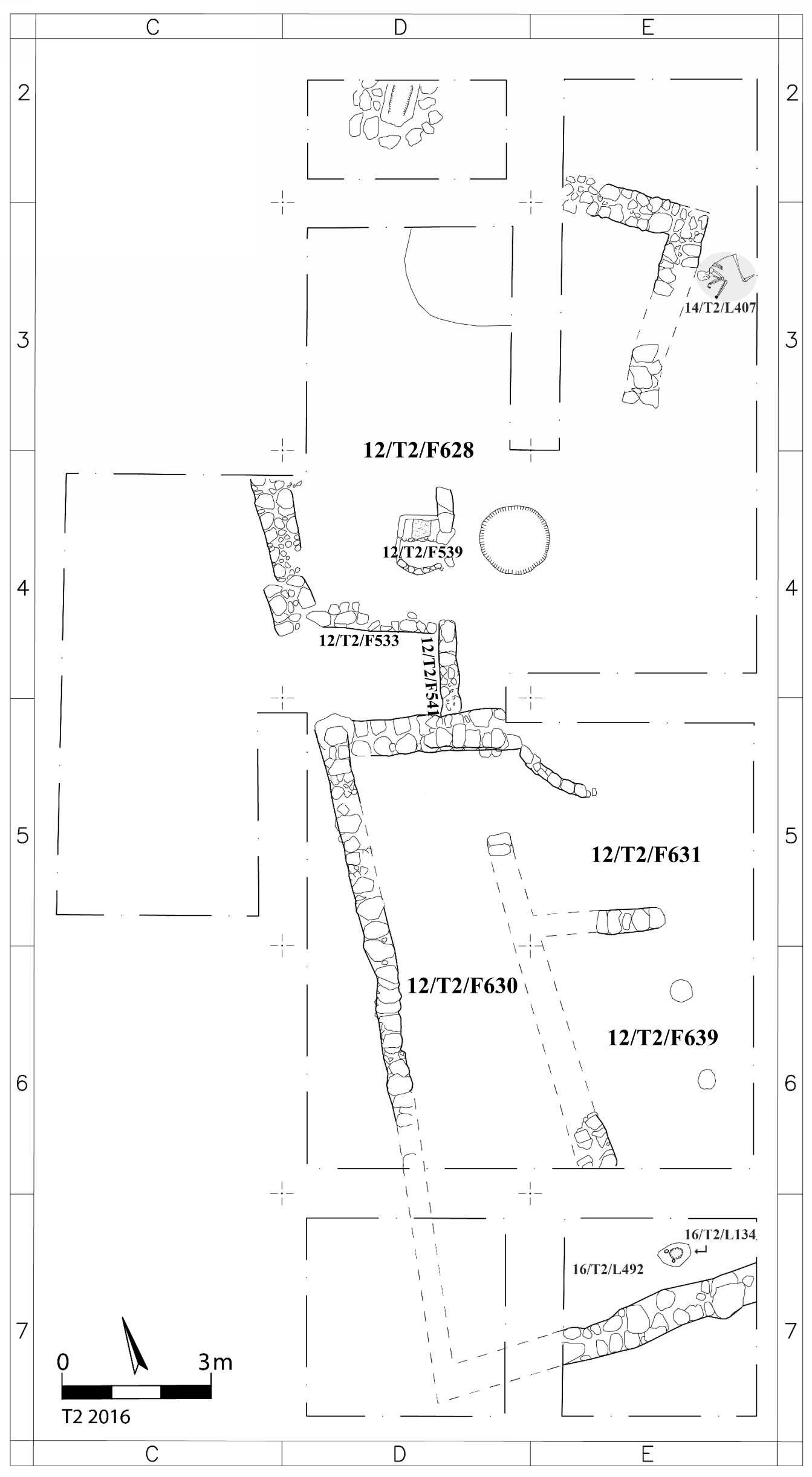 Figure X6: Curve plot of individual calibrated dates from Tel Azekah Area S2 Late Bronze phases.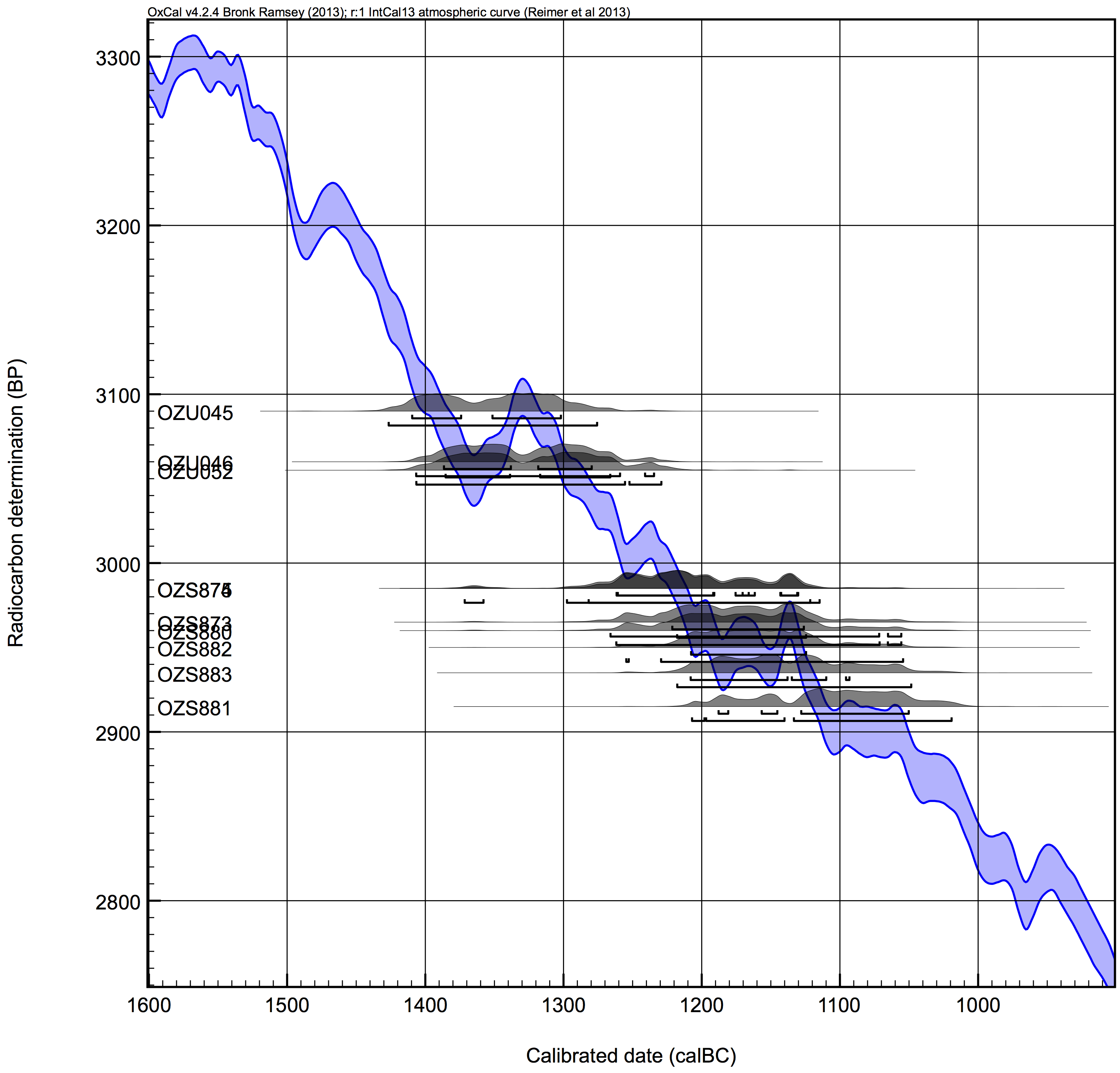 Figure X7: Bayesian model following the initial stratigraphic association of OZS882 and OZS883 with Phase S2-6, and excluding the more recently dated sample (cluster OZU045/046/052). (Refer also to Webster 2015: 73-74, but note that phase numbering has since been updated).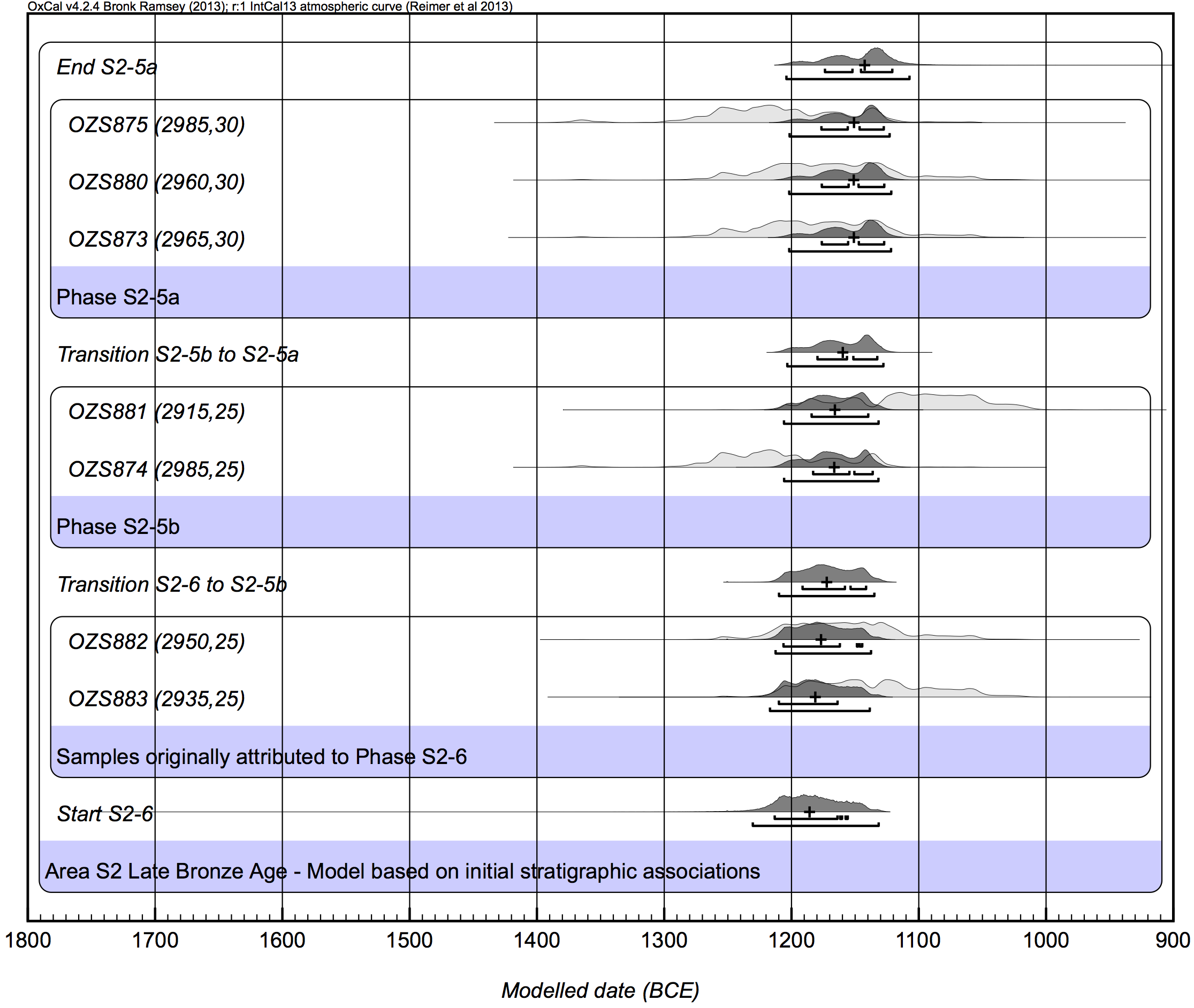 Figure X8: Narrow span of S2-6 through S2-5a under the original stratigraphic association of OZS882 and OZS883 with phase S2-6 (model shown in Figure X7).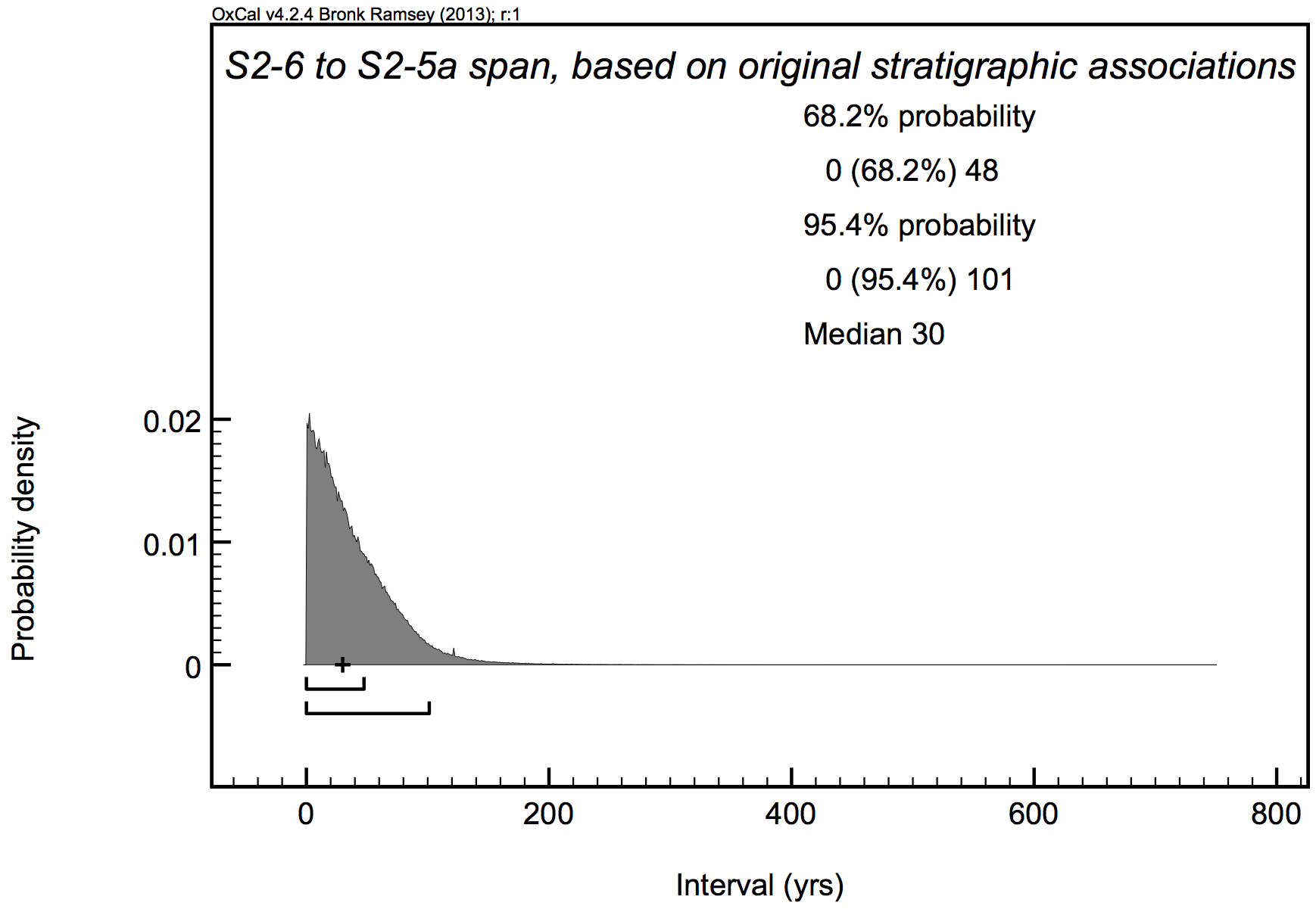 Figure X9: Modelled interval between S2-6 and S2-5b (Area S2 Model A, Figure 7). 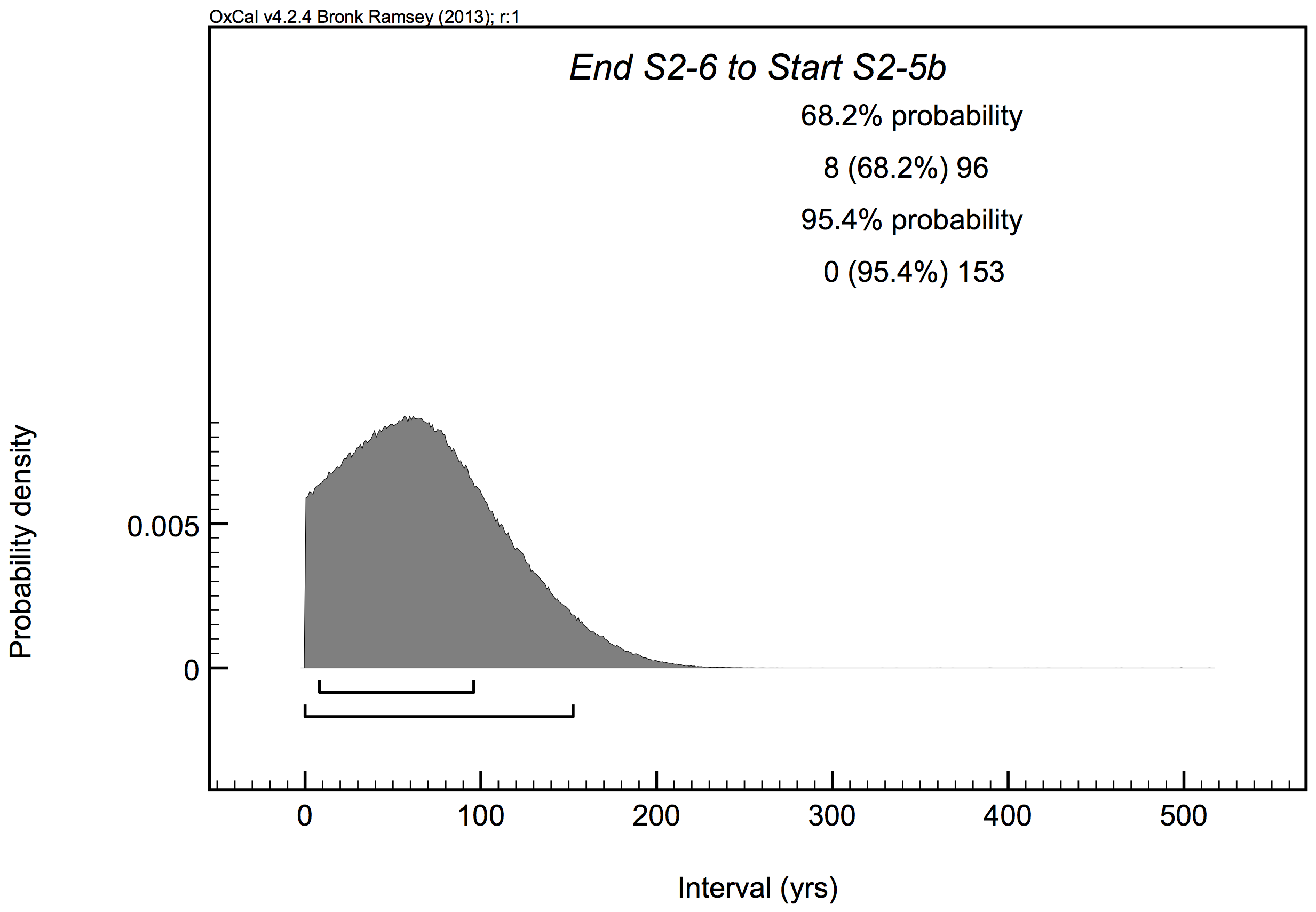 Table X1: Late Bronze phases and transitions at Lachish according to two models: 1) short-lived samples only (Model A, Figure 8); 2) all data (Model B, Figure 9).OXCAL MODELSTel Azekah – Area S2 Model AOptions() {  Resolution=1; }; Plot() {  Outlier_Model("General",T(5),U(0,3),"t");  Sequence("TEL AZEKAH LATE BRONZE PHASES, AREA S2")  {   Boundary("Start S2-6");   Phase("Phase S2-6 (LB IIA)")   {    Label("(Three measurements from a cluster.)");    R_Date("OZU045", 3090, 30)    {     Outlier("General",0.05);    };    R_Date("OZU046", 3060, 25)    {     Outlier("General",0.05);    };    R_Date("OZU052", 3055, 30)    {     Outlier("General",0.05);    };   };   Boundary("End S2-6");   Interval("End S2-6 to Start S2-5b");   Boundary("Start S2-5b");   Phase("Phase S2-5b (LB IIB)")   {    R_Date("OZS874", 2985, 25)    {     Outlier("General",0.05);    };    R_Date("OZS881", 2915, 25)    {     Outlier("General",0.05);    };   };   Boundary("Transition S2-5b to S2-5a");   Phase("Phase S2-5a (LB IIB)")   {    R_Date("OZS873", 2965, 30)    {     Outlier("General",0.05);    };    R_Date("OZS880", 2960, 30)    {     Outlier("General",0.05);    };    R_Date("OZS875", 2985, 30)    {     Outlier("General",0.05);    };   };   Boundary("End S2-5a");  };};Tel Azekah – Area S2 Model B (elimination of OZS881 using agreement indices rather than outlier analysis)Options() {  Resolution=1; }; Plot() {  Sequence("TEL AZEKAH LATE BRONZE PHASES, AREA S2")  {   Boundary("Start S2-6");   Phase("Phase S2-6 (LB IIA)")   {    Label("(Three measurements from a cluster.)");    R_Date("OZU045", 3090, 30);    R_Date("OZU046", 3060, 25);    R_Date("OZU052", 3055, 30);   };   Boundary("End S2-6");   Interval("End S2-6 to Start S2-5b");   Boundary("Start S2-5b");   Phase("Phase S2-5b (LB IIB)")   {    R_Date("OZS874", 2985, 25);   };   Boundary("Transition S2-5b to S2-5a");   Phase("Phase S2-5a (LB IIB)")   {    R_Date("OZS873", 2965, 30);    R_Date("OZS880", 2960, 30);    R_Date("OZS875", 2985, 30);   };   Boundary("End S2-5a");  };};Tel Azekah – Area T2Options() {  Resolution=1; }; Plot() {  Outlier_Model("General",T(5),U(0,4),"t");  Sequence("TEL AZEKAH LATE BRONZE PHASES, AREA T2")  {   Boundary("Start T2-3b");   Phase("T2-3b (LB III)")   {    R_Combine("Av. OZV243, 52509")    {     Outlier("General",0.05);     R_Date("52509",2953, 24);     R_Date("OZV243", 2925, 30);    };   };   Boundary("Transition T2-3b to T2-3a");   Phase("T2-3a (LB III)")   {    R_Combine("Av. OZV265, 52510")    {     Outlier("General",0.05);     R_Date("52510",2955, 23);     R_Date("OZV265", 2890, 25);    };   };   Boundary("End T2-3a");  };};Tel Lachish Model A (short-lived samples, Area S)Options() {  Resolution=1; }; Plot() {  Outlier_Model("General",T(5),U(0,3),"t");  Sequence("LACHISH LATE BRONZE LEVELS (short-lived samples, Area S)")  {   Boundary("Start S3");   Phase("Level S-3 (LBIIA)")   {    R_Date("RT-3152", 2945, 65)    {     Outlier("General", 0.05);    };    R_Date("RT-3153", 3125, 55)    {     Outlier("General", 0.05);    };   };   Boundary("End S3");   Label("Unspecified gap allowed for Levels S2 through VIIb")   Interval("End S3 to Start VIIa");   Boundary("Start VIIa");   Phase("Level VIIa (LBIIB)")   {    R_Date("Pta-3320", 2940, 70)    {     Outlier("General", 0.05);    };    R_Date("RT-2906", 2955, 35)    {     Outlier("General", 0.05);    };   };   Boundary("Transition VII to VI");   Phase("Level VI (LB III)")   {    R_Date("RT-2912", 2915, 25)    {     Outlier("General", 0.05);    };    R_Date("RT-2755", 2955, 25)    {     Outlier("General", 0.05);    };   };   Boundary("End VI");  };};Tel Lachish Model B (wood charcoal and short-lived samples)Note: For the Charcoal Plus model data, refer to Dee and Bronk Ramsey (2014, SOM).Options() {  Resolution=1; }; Plot() {  Outlier_Model("General",T(5),U(0,4),"t");  Outlier_Model("Charcoal_p",Prior("Charcoal_p.prior"),U(0,3),"t");  Sequence("LACHISH LATE BRONZE LEVELS (wood charcoal and short-lived samples)")  {   Boundary("Start S-3");   Phase("Area S Level S-3 (LB IIA)")   {    R_Date("RT-2756", 3080, 25)    {     Outlier("Charcoal_p", 1);    };    R_Date("RT-2916", 3210, 25)    {     Outlier("Charcoal_p", 1);    };    R_Date("RT-3152 (s)", 2945, 65)    {     Outlier("General", 0.05);    };    R_Date("RT-3153 (s)", 3125, 55)    {     Outlier("General", 0.05);    };   };   Boundary("Transition S-3 to S-2");   Phase("Area S Level S-2 (LB IIA)")   {    R_Date("RT-2754 (s)", 3945, 25)    {     Outlier("General", 0.05);    };    R_Date("RT-2918", 3090, 40)    {     Outlier("Charcoal_p", 1);    };   };   Boundary("End S-2");   Label("Unspecified gap allowed for Area S Level S-1");   Interval();   Boundary("Start VII");   Phase("General Level VII (LB IIB)")   {    Label("Area S Level VIIa");    R_Date("RT-3154", 2955, 25)    {     Outlier("Charcoal_p", 1);    };    R_Date("Pta-3320", 2940, 70)    {     Outlier("Charcoal_p", 1);    };    R_Date("RT-2906 (s)", 2955, 35)    {     Outlier("General", 0.05);    };    R_Date("RT-2757", 2995, 25)    {     Outlier("Charcoal_p", 1);    };    R_Date("RT-3155", 3055, 20)    {     Outlier("Charcoal_p", 1);    };    R_Date("RT-2910", 2885, 35)    {     Outlier("Charcoal_p", 1);    };    R_Date("RT-3156", 3025, 25)    {     Outlier("Charcoal_p", 1);    };    Label("Area P Level P-1");    R_Date("RT-2913", 3855, 40)    {     Outlier("General",0.05);    };   };   Boundary("Transition VII to VI");   Phase("General Level VI (LB III)")   {    Label("Area S (Pillared Building)");    R_Date("RT-2912 (s)", 2915, 25)    {     Outlier("General", 0.05);    };    R_Date("RT-2755 (s)", 2955, 25)    {     Outlier("General", 0.05);    };    R_Date("RT-2914", 2985, 30)    {     Outlier("Charcoal_p", 1);    };    Label("Area GE (Inner City Gate)");    R_Date("RT-2920", 2850, 40)    {     Outlier("Charcoal_p", 1);    };    R_Date("RT-3157", 2955, 25)    {     Outlier("Charcoal_p", 1);    };    Label("Area P (Temple)");    R_Date("Hel-810", 3090, 120)    {     Outlier("Charcoal_p", 1);    };    R_Date("Hel-1421", 3000, 100)    {     Outlier("Charcoal_p", 1);    };    R_Date("Hel-1417 (s)", 2810, 100)    {     Outlier("General", 0.05);    };    R_Date("Pta-3370", 3090, 60)    {     Outlier("Charcoal_p", 1);    };    R_Date("Hel-1028", 3510, 120)    {     Outlier("Charcoal_p", 1);    };   };   Boundary("End VI");  };};Boundary or PhaseCultural Period1σ range (BCE)1σ range (BCE)1σ range (BCE)2σ range (BCE)2σ range (BCE)Boundary or PhaseCultural PeriodModel AModel BModel AModel AModel BEnd VI1187-10921155-10691209-10151209-10151186-1017VILB III1192-11101166-10901211-10671211-10671191-1048Transition VII to VI1203-11281174-11191224-10941224-10941200-1088VIILB IIB1218-11531196-11351253-11171253-11171228-1105Start VII1237-11621216-11511286-11241286-11241253-1120End S-21278-11881330-1151S-2LB IIA1305-12121354-1177Transition S-3 to S-21296-1194(End S-3)1336-12381373-1156(End S-3)1373-1156(End S-3)1378-1200S-3LB IIA1371-12091375-12561427-11631427-11631426-1216Start S-31383-12251401-12811488-11381488-11381468-1224